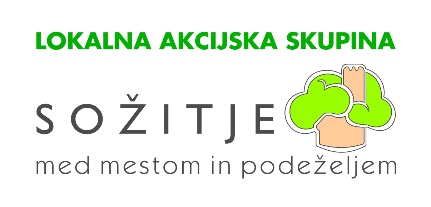 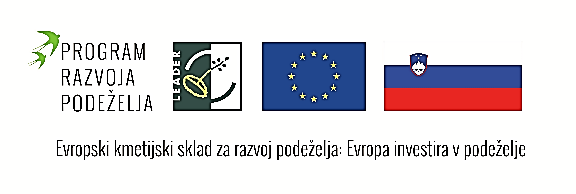 Ljubljana, 16. 5. 2018Zapisnik 3. korespondenčne seje UO LAS, ki je bila sklicana dne, 9. 5. 2018, ob 17.00 in je trajala do 14. 5. 2018, do 15.00. Zaradi likvidnostnih težav, ki so posledica dolgotrajnih postopkov pri obravnavi zahtevkov za vodenje LAS, smo občine seznanili s prej omenjenimi težavami in podali predlog o dodatni članarini za leto 2018 in višji članarini za leto 2019, s čimer se zagotovi nemoteno delovanje LAS. Občine so izrazile strinjanje s predlogom, zato je bil dan na glasovanje članom UO LAS SMP preko sklica 3. korespondenčne seje UO LAS v trajanju od 9. 5. 2018 od 17.00 do 14. 5. 2018 do 15.00 naslednji predlog sklepa:Zaradi dolgotrajnosti postopkov ARSKTRP pri obravnavi zahtevkov za delovanje LAS in posledično težav z likvidnostjo LAS, partnerske občine,  v skladu z 18. členom  Partnerske pogodbe o ustanovitvi LAS SMP in točko 18.4 tega člena, ki opredeljuje, da je letna višina članarine za delovanje LAS sprejeta, ko zanjo glasuje večina partnerskih občin, UO LAS SMP sprejme sklep o dodatni članarini za leto 2018 in višini članarine za leto 2019, ki so navedene v spodnji tabeli. Občine zagotovijo dodatno članarino za leto 2018 v skladu s proračunskimi zmožnostmi.Za predlagani predlog sklepa je v razpisanem času glasovalo 9 od 9 članov UO LAS SMP (7 po elektronski pošti, 1 telefonsko in eden direktno. Vsi so glasovali za predlagana sklepa.S tem ugotavljam, da je predlagani sklep sprejet. Zapisala: Marjana MarnOBČINAOBA SKLADA SKUPAJ V %ČLANARINA LAS 2018DODATNA ČLANARINA LAS 2018ČLANARINA LAS 2019GROSUPLJE428.400,008.400,008.400,00IG193.800,003.800,003.800,00MOL153.000,001.500,00*4.500,00*ŠKOFLJICA244.800,004.800,004.800,00SKUPAJ10020.000,0018.500,0021.500,00